Welcome to Happy Street!	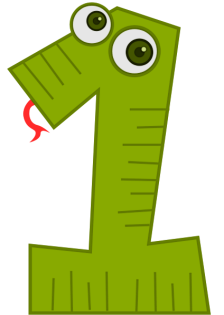 Umíš napsat? Vyzkoušej se:Zopakovali jsme si čísla 1-10:What´s your favourite number? My favourite number is …  	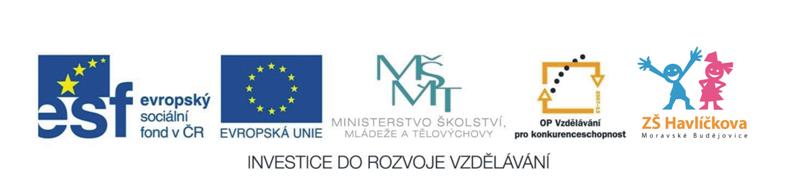 Hello.Ahoj.Hi!Čau!What´s your name?Jak se jmenuješ?I´m …Já jsem …Who´s this?Kdo je to?It´s Greg.To je Greg.How are you?Jak se máš?Fine, thanks.Dobře, díky.Goodbye.Nashledanou.See you tomorrow./si: ju: tǝmorǝu/Uvidíme se zítra.1 - one6 - six2 - two7 - seven3 - three8 - eight4 - four9 - nine5 - five10 - ten